 中国广播电视社会组织联合会湖南广电杯“新中国成立70周年与广播电视”主题征文评选结果揭晓由中国广播电视社会组织联合会与湖南广播电视台联合举办的湖南广电杯“新中国成立70周年与广播电视”主题征文活动已圆满结束。总计来稿117篇，评选出一等奖15篇、二等奖20篇、三等奖25篇。获奖作品将结集出版。颁奖研讨会将于2020年12月16至18日在广东省中山市举行，敬请获奖作者参加会议。会议通知刊发在中国广播电视社会组织联合会网站上。一等奖1.新中国70年广播电视管理体制形成、特点及改革                  方德运2.气势磅礴 高潮迭起 精彩纷呈——庆祝新中国成立70周年广播电视宣传               罗艳                                             3.广播电视“庆祝新中国成立70周年”主题宣传异彩纷呈                    唐蕊  黄薇莘4.新中国70年广播电视发展理念的演进历程与主要特征           覃榕  覃信刚5.新中国70年广播电视理论研究的发展                 朱婧雯  欧阳宏生6.中国电视60年发展的回顾与思考                                涂昌波7.守正创新 勇立潮头——中央广播电视总台央视创新发展历史回顾与思考       王甫 蔡旻俊8.声传祖国万里边疆 谱写民族进步华章——中央广播电视总台央广少数民族语言广播砥砺奋进70年      尹菊娥  9.致力发挥新闻扶贫在加速革命老区振兴中的独特作用熊劲松 王芹10.新中国70年外交题材纪录片发展历程            王庆福 刘彤11.融媒体时代电视新闻的守正创新                  蒋强先 谢鸿鹤 谢榭12.中国现当代文学名著电视剧改编探析                             艾尤13.践行职责使命 唱响礼赞新中国广西篇章                          黄宇14.浙江卫视“大”力唱响礼赞新中国奋进新时代主旋律           陈立波15.弘扬正能量 献礼新中国成立70周年                                        ——湖南卫视坚守青春特质和主流媒体担当              张帆二等奖1.新中国地方广播事业的创建与时代启示                 张昌旭2.以大自信书写大历史——《我们走在大路上》的历史叙事                     宋晖3.新中国70年广播广告经营实践与探索                  王春美4.新时代马克思主义新闻观的创新与发展——基于“四力”的视角                            吴兆彤  邢小军5.光影镜像中以他者视角重访中国故事——以系列纪录片《从<中国>到中国》为例            张悦晨                                    6.播音主持史论研究若干重大问题探析                     张浩7.“我和我的祖国”快闪系列活动仪式互动分析黄静茹8.《新闻联播》“三农”报道的框架与效应            陈旭鑫 陈昊9.新中国成立70周年地方成就报道的议程设置与话语表达——以“津云”新媒体为例                                梁波10.十八大后我国反腐专题片传播效果及优化策略          沈大春 11.新中国成立70周年阅兵仪式的符号表征与国家认同构建                                         蔡之国 董慧君12.为广播自己走路开拓进取                                      曹仁义13.民族广播要讲好中国故事                古丽江· 扎尔肯别克14.新中国70年广播电视的发展历程、主要成就及经验      孙蕾蕾15.国产热播电视剧的题材变迁与融合突破（2008～2018）     李威16.从宣传对象、受众到用户——新中国70年广播电视目标群体之演变             屠彪17.守正创新：广播剧创作和传播的新时代思维            李浩然18.中国电视节目型态演进的五个层次与深层动因          吴静19.地方电视台发展与转型探析——以湘潭电视台发展历程为例                    陈友胜20.新中国70年媒体格局变化及舆论引导策略创新                          王灿发 张哲瑜三等奖1.中国综艺节目模式对外传播的现状与问题              张高洁2.对广电媒体“新中国成立70周年”宣传工作的建议      魏梦雪3.融媒体时代央视文化综艺节目的嬗变与创新                                              齐建东4.宋世雄播音风格探析                                   岳军5.电视新闻仪式传播与国家认同构建——以央视庆祝新中国成立70周年直播特别报道为例      李政6.新时期以来我国电视艺术研究述评                     石玉莹7.成都人民广播电台开播始末（1950～1952）                     李申建8.我国首次电视新闻改革对当今的启示意义                       乔新玉9.新时代爱国主义的传承与创新——央视“快闪”《我和我的祖国》解析                 康杰10.新中国成立初期农村广播网的构建                    徐志伟11.全媒体时代红色文化传播与发展的新思路              张理甫12. 新中国广播电视媒体党建工作的实践与探索                   黄书亭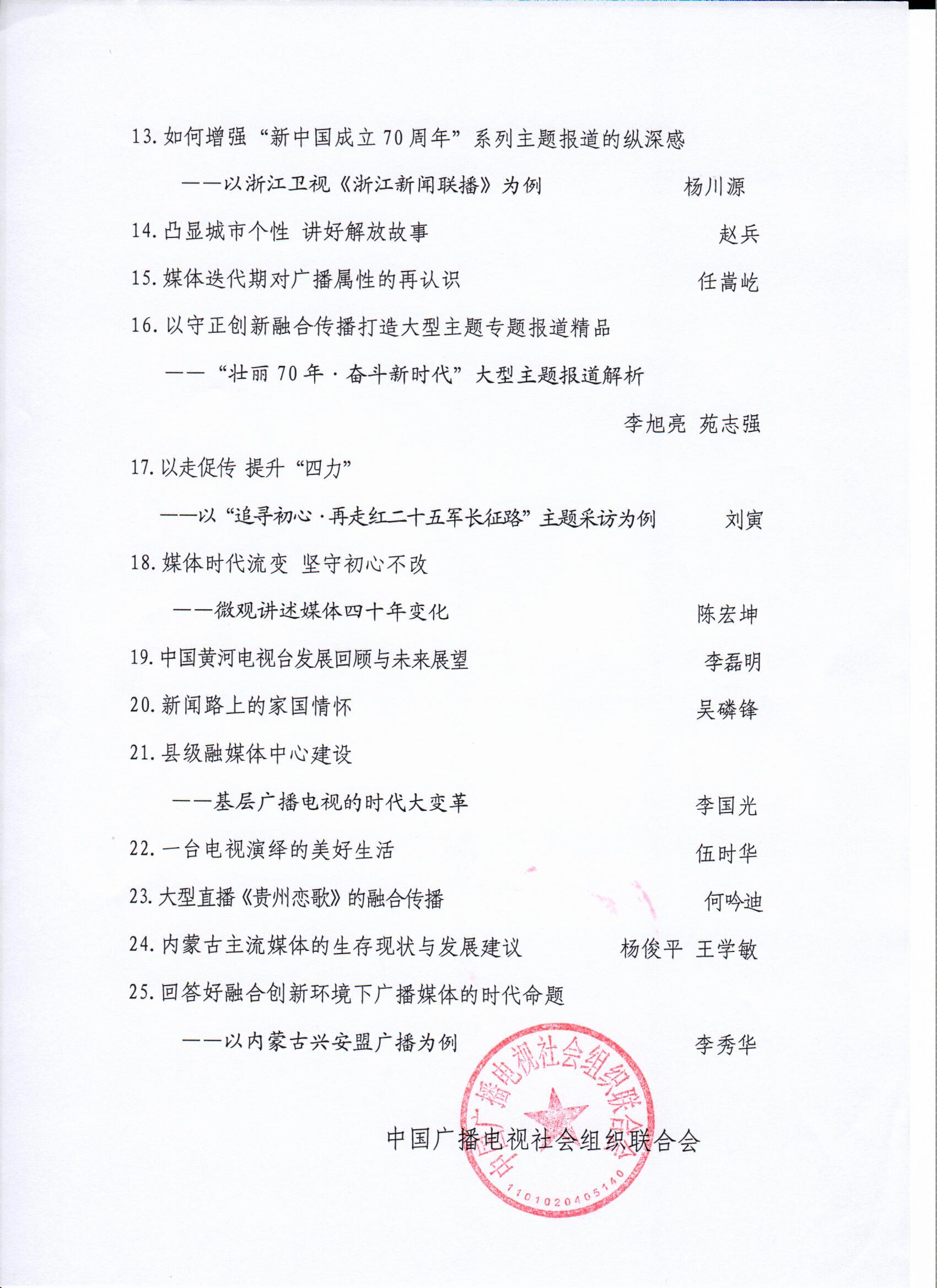 